   АРБИТРАЖНЫЙ СУД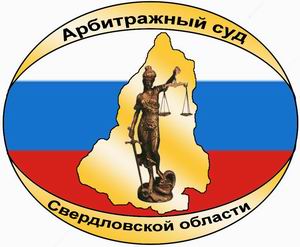 СВЕРДЛОВСКОЙ ОБЛАСТИул. Шарташская, д.4, Екатеринбург, 620075,  тел/факс (343) 376-10-86e-mail: А60.pressa@arbitr.ruПРЕСС-РЕЛИЗДело № А60-3159/2013Истец: ОАО "Свердловэнергосбыт"Ответчик:  МУ «Управление заказчика по жилищно-коммунальным услугам МО «Каменский городской округ», МО Каменский Городской округ Орган местного самоуправления Комитет по управлению имуществом г. Каменска-УральскогоПредмет спора:  о взыскании 1 004 744руб.Стадия рассмотрения:  Общество с ограниченной ответственностью «Средуралбизнес» обратилось в Арбитражный суд Свердловской области с иском о государственной регистрации договора аренды земельного участка № Т-1/1223 от 29.01.2009, ссылаясь на то, что МУГИСО как сторона по договору уклоняется от его государственной регистрации, не представляя для этого соответствующие документы.Определением Арбитражного суда Свердловской области от 05.02.2013 года исковое заявление от 28 января 2013 года принято к производству и назначено предварительное судебное заседание суда на 14 марта 2013 года на 11:00.Дело № А60-4463/2013Истец: ОАО "Калиновский химический завод"Ответчик: МУП "Территория" НГОПредмет спора:  о взыскании 1 125 567 руб. 62 копСтадия рассмотрения:  ОАО "Калиновский химический завод" обратился в Арбитражный суд Свердловской области с исковым заявлением о взыскании 1 125 567 руб. 62 коп.Определением Арбитражного суда Свердловской области от 15.02.2013 года исковое заявление принято к производству и назначено предварительное судебное заседание суда на 26 марта 2013 10:30.